DDA/Main Street Board Meeting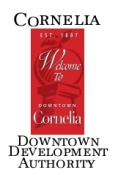 AGENDAThursday, February 4, 2015    8:30AMCornelia DepotMeeting called to orderAdopt AgendaFinancialsOld Business2016 Work PlanUpdate on Assault on Mount CurraheeCasino Night- Progress on Sponsors and ticket salesUpdate on Awards CeremonyNew BusinessCity Manager UpdateEconomic Development grant money- Jan GarrisonBingo Night- weekly----\        These two may go hand-in-handAdvertising Fund--------/    Upcoming Events:  Annual Awards Ceremony 2/12/2016; Assault on Mount Currahee 2/27/2016Next Regular Board Meeting: 8:30AM Thursday, March 3, 2016 at the depot. Adjourn